COMMUNITY, ARTS AND NIGHTTIME ECONOMY COMMITTEE MINUTES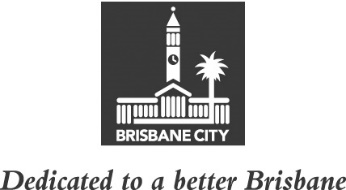 MEETING HELD ON TUESDAY 16 FEBRUARY 2021AT 10.45AMCOMMITTEE MEETING ROOMS 1 AND 3, LEVEL 2, CITY HALLMEMBERS PRESENT:Councillor Vicki Howard (Chair), Councillor Sandy Landers (Deputy Chair), and Councillors Peter Cumming, James Mackay and Steve Toomey. OTHERS PRESENT:Tash Tobias, Divisional Manager, Lifestyle and Community Services; Greg Elphinston, Inclusive Communities Manager, Connected Communities, Lifestyle and Community Services; Nina Sprake, A/Manager, Connected Communities; Athena Hayes, Policy Liaison Officer, Chair’s Office, Community, Arts and Nighttime Economy Committee; and Katie Loader, A/Council and Committee Officer, Council and Committee Liaison Office, City Administration and Governance.APOLOGY:	An apology was submitted on behalf of Councillor Kara Cook and she was granted leave of absence from the meeting on the motion of Councillor Peter Cumming.MINUTES:The Minutes of the meeting held on 9 February 2021, copies of which had been forwarded to each Councillor, were presented and taken as read and confirmed on the motion of the Chair, Councillor Vicki Howard.032	OTHER BUSINESSThe following matters were also considered by the Committee, and the decisions reached were fully set out in the Committee’s report to Council:Committee presentation – Brisbane GreetersPetition – Requesting Council reinstate and fund the Brisbane Greeters program.CONFIRMED THIS			DAY OF				2021.............................										          CHAIR